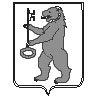 БАЛАХТОНСКИЙ СЕЛЬСКИЙ СОВЕТ ДЕПУТАТОВКОЗУЛЬСКОГО РАЙОНАКРАСНОЯРСКОГО КРАЯРЕШЕНИЕ 23.05.2022                                     с. Балахтон                                       № 15-106р	О прекращении полномочий избирательной комиссии муниципального образования Балахтонский сельсовет  	В соответствии с частью 14 статьи 9 Федерального закона от 14.03.2022 № 60-ФЗ «О внесении изменений в отдельные законодательные акты Российской Федерации», Балахтонский сельский Совет депутатов РЕШИЛ: 	1. Прекратить полномочия избирательной комиссии муниципального образования Балахтонский сельсовет. 	2. Признать утратившим силу Решение Балахтонского сельского Совета депутатов от 24.11.2017г. № 21-106р «О формировании состава избирательной комиссии муниципального образования Балахтонский сельсовет Козульского района Красноярского края».	3. Направить настоящее Решение в Избирательную комиссию Красноярского края.	4. Опубликовать настоящее Решение в местном периодическом издании «Балахтонские вести».	5. Настоящее Решение вступает в силу в день, следующий за днём его официального опубликования в местном периодическом издании «Балахтонские вести».Председатель Балахтонского сельского Совета  депутатов                                           Е.А. ГардтГлава Балахтонского сельсовета                                                                          В.А. Мецгер	